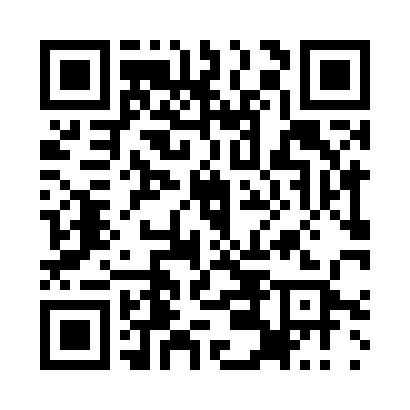 Prayer times for Grivyak, BulgariaMon 1 Apr 2024 - Tue 30 Apr 2024High Latitude Method: Angle Based RulePrayer Calculation Method: Muslim World LeagueAsar Calculation Method: HanafiPrayer times provided by https://www.salahtimes.comDateDayFajrSunriseDhuhrAsrMaghribIsha1Mon5:267:011:225:517:449:132Tue5:246:591:225:527:459:143Wed5:226:571:215:537:469:164Thu5:206:561:215:547:479:175Fri5:186:541:215:547:489:186Sat5:166:521:205:557:499:207Sun5:146:511:205:567:509:218Mon5:126:491:205:577:519:229Tue5:106:481:205:577:529:2410Wed5:086:461:195:587:539:2511Thu5:066:441:195:597:549:2712Fri5:046:431:195:597:559:2813Sat5:026:411:186:007:579:2914Sun5:006:401:186:017:589:3115Mon4:586:381:186:017:599:3216Tue4:576:361:186:028:009:3417Wed4:556:351:186:038:019:3518Thu4:536:331:176:038:029:3719Fri4:516:321:176:048:039:3820Sat4:496:301:176:058:049:3921Sun4:476:291:176:058:059:4122Mon4:456:271:176:068:069:4223Tue4:436:261:166:078:079:4424Wed4:416:251:166:078:089:4525Thu4:396:231:166:088:099:4726Fri4:376:221:166:088:119:4827Sat4:356:201:166:098:129:5028Sun4:346:191:166:108:139:5229Mon4:326:181:156:108:149:5330Tue4:306:161:156:118:159:55